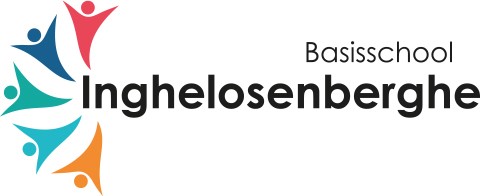 Informatiebrief groep 1/2b 2023-2024